Al Comune di BondenoServizio Scuolascuola@comune.bondeno.fe.itDOMANDA DI BONUS COMUNALE PER ACQUISTO DEI LIBRI DI TESTO A.S. 2022/2023PRIMA CLASSE DEGLI ISTITUTI DI SCUOLA SECONDARIA DI SECONDO GRADO (SUPERIORI) (LICEO o IPSSC DI BONDENO) SCADENZA: entro e non oltre ore 13:00 del 29/10/2022 - pena l’esclusioneIMPORTANTE-IL CONTRIBUTO PUO’ ESSERE RICHIESTO PER UNA SOLA ANNUALITA’ E SOLO A FRONTE DI EFFETTIVA FREQUENZA-AL MOMENTO DELLA SCADENZA DI PRESENTAZIONE DELLA DOMANDA DI BONUS (29 ottobre 2022) IL NUCLEO FAMIGLIARE NON DEVE AVERE MOROSITA’ NEI CONFRONTI DEL COMUNE DI BONDENO (PER TUTTI I SERVIZI) – PENA LA NON AMMISSIONE AL CONTRIBUTO -IL CONTRIBUTO SARÀ RICONOSCIUTO PER UN IMPORTO MASSIMO DI € 300,00 E COMUNQUE NEI LIMITI DEGLI IMPORTI PREVISTI DAI RELATIVI DECRETI MINISTERIALI O, SE INFERIORE, NEI LIMITI DELLA DOTAZIONE LIBRARIA ADOTTATA DALLA SCUOLA, PER L’ACQUISTO DI LIBRI DI TESTO-E’ NECESSARIO ALLEGARE ALLA PRESENTE DOMANDA COPIA DELLO SCONTRINO O ALTRO DOCUMENTO FISCALE DI ACQUISTO (SOLO LIBRI), PENA ESCLUSIONE DAL CONTRIBUTO-LA COPIA DELLO SCONTRINO – O ALTRO DOCUMENTO FISCALE - HA ALTRESI’ VALORE DI RENDICONTAZIONE DEL CONTRIBUTO DI CUI ALLA PRESENTE DOMANDADICHIARAZIONE SOSTITUTIVA DI CERTIFICAZIONE A NORMA DEL DPR 445/00Il richiedente, ai fini della domanda, consapevole delle sanzioni penali e della decadenza dai benefici conseguiti, nel caso di dichiarazioni non veritiere, di formazione o uso di atti falsi ai sensi degli artt. 46 e 47 del D.P.R. 28 dicembre 2000 n. 445 DICHIARADATI ANAGRAFICI DEL RICHIEDENTEIl/la sottoscritto/a, Cognome____________________________________________________Nome_______________________________________________________________________Residente nel Comune di ______________________________Cap______________________Indirizzo: Via_____________________________Telefono (dato necessario) __________________________Codice Fiscale (scrivere in stampatello): Email:___________________________________________________________IBAN (dato necessario – l’Iban deve essere intestato al richiedente (o co-intestato)   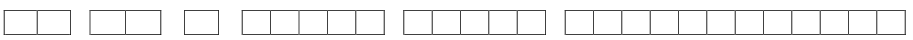 ATTENZIONE : l’ IBAN deve essere associato esclusivamente a Conti Correnti Bancari e/o Postali ( non carte PAYPAL o POSTEPAY)IN QUALITA’ DI   □ Genitore    □ Tutore   □ Altro ________________________CHIEDEdi poter accedere al contributo comunale per l’acquisto dei libri di testo per la frequenza alla CLASSE PRIMA della Scuola Secondaria di Secondo Grado (SUPERIORI) dell’alunno/a ALUNNO/A PER IL QUALE SI CHIEDE IL CONTRIBUTOCognome________________________________________________________________________________Nome____________________________________________________________         M 	FData di nascita _____/_____/__________Residente nel Comune di __________________________________________ Cap______________________Indirizzo: Via______________________________________________________ N.______________________Scuola Frequentata (barrare con X l’istituto frequentato):	 [  ]  LICEO                     [  ] IPSSCCodice Fiscale: SPESA EFFETTIVAMENTE SOSTENUTALa spesa complessivamente sostenuta per l'A.S. 2022/2023, nei limiti degli importi previsti dai relativi Decreti Ministeriali o (se inferiore), nei limiti della dotazione libraria adottata dalla scuola, per l’acquisto di libri di testo corrisponde ad				Euro (indicare SOLO LA SPESA PER ACQUISTO LIBRI)IL RICHIEDENTE DICHIARA- di aver effettuato l’acquisto dei libri di testo presso il seguente esercizio commerciale situato nel territorio del Comune di Bondeno _________________________________________________ (esclusa la GDO - Grande Distribuzione) ed allega alla presente copia del relativo scontrino fiscale o altro documento fiscale, pena esclusione dal contributo.- di essere a conoscenza che, nel caso di attribuzione del contributo, ai sensi del DPCM 159/13, possono essere eseguiti controlli.IL RICHIEDENTE ALLEGA(documentazione obbligatoria - pena esclusione) - documento d’identità valido del richiedente- allegato D firmato (Piano triennale anticorruzione - per la concessione di vantaggi economici)  - informativa firmata  Data ________________                                                        Firma ______________________MOD. D) DICHIARAZIONE DI ATTO DI NOTORIETA’ DA RENDERSI PER PROCEDIMENTI DI AUTORIZZAZIONE, CONCESSIONE O EROGAZIONE DI VANTAGGI ECONOMICI DI CUI ALL’ART 14 - DEL PIANO TRIENNALE PER LA PREVENZIONE DELLA CORRUZIONE E DELL’ILLEGALITA’ 2022/2024 (resa ai sensi dell’art. 45 del D.P.R. 445/2000) DA PARTE DI SOGGETTI BENEFICIARIIl/La sottoscritto/a _____________________________________________________________nato/a .................................................... prov. di .................................... il ..................................codice fiscale ..................................................... ........................................ residente a .......................................................... ........................... prov. di..........................in via .................................................................. .................................. cap ..................................................recapito telefonico_________________________ email _______________________________…………………………………………….in qualità di ____________________________dell’Associazione/Comitato/Ente/Ditta ____________denominazione o ragione sociale ____________________	avente sede legale a _____________________________ Prov.______________ in Via_________________________________cap____________P. IVA____________________________________C.F.__________________________Consapevole delle sanzioni penali, previste dal codice penale e dalle leggi speciali in materia, in caso di dichiarazione mendace o esibizione di atto falso o contenente dati non rispondenti a verità (art. 76 T.U. D.P.R. 445/2000)Dichiaraai sensi dell’art. 14 - Sez. III del Piano Triennale per la prevenzione della Corruzione e dell’Illegalità del Comune di Bondeno in relazione alla seguente istanza per l’ottenimento:- del seguente provvedimento autorizzatorio/ concessorio_______________________________    - della seguente richiesta di vantaggio economico/contributo/sovvenzione _____________________________________Che non sussistono rapporti di parentela, entro il secondo grado, o di altri vincoli anche di lavoro o professionali, in corso o riferibili ai due anni precedenti, con gli Amministratori e i Dirigenti/delegati di funzioni dirigenziali/titolari di posizione organizzativa/  dell’Ente interessato/Oppureche esiste il seguente legame di parentela o legame lavorativo __________________________tra il sottoscritto e il Sig./Sig.ra_________________________________avente il seguente ruolo nel Comune di Bondeno______________________________________________ •	Di non aver corrisposto o promesso ad alcuno utilità a titolo di intermediazione o simili volta a facilitare il rilascio dell’autorizzazione, concessione o erogazione di vantaggi economici di qualunque genere, comunque denominati;•	Si obbliga a non ricorrere a mediazioni di terzi ed a non promettere o corrispondere ad alcuno utilità a titolo di intermediazione per facilitare il rilascio dell’autorizzazione, concessione o erogazione di vantaggi economici di qualunque genere, comunque denominati.Si allega Copia fotostatica di un documento d’identitàData________________________					Firma______________________________INFORMAZIONI SUL TRATTAMENTO E SUL DIRITTO DI ACCESSO AI DATI PERSONALI AI SENSI DEL REGOLAMENTO UE 2016/679Ai sensi dell’articolo 13 del Regolamento UE 2016/679, relativo alla protezione delle persone fisiche con riguardo al trattamento dei dati personali, nonché alla libera circolazione di tali dati GDPR (General Data Protection Regulation), si INFORMAIl Titolare del trattamento dei dati personali di cui alla presente Informativa è il Comune di Bondeno, in persona del legale rappresentante pro-tempore, con sede in Bondeno, Piazza G. Garibaldi, 1, c.a.p. 44012. Al fine di semplificare le modalità di inoltro e ridurre i tempi per il riscontro si invita a presentare eventuali richieste di cui al paragrafo n. 8, al Comune di Bondeno, all’Ufficio Protocollo, per e-mail: urp@comune.bondeno.fe.it, per pec: comune.bondeno@pec.it. Il responsabile della Protezione dei Dati (DPO) del Comune di Bondeno è l’avv. Andrea Camata, mail Tel. 0423-1921891 - Cell. 329-4224265 - mail: andrea.camata@studiocamata.it - PEC: andreacamata@pec.it.1 BASE GIURIDICA E FINALITA’ DEL TRATTAMENTO La base giuridica del trattamento è stabilita dall’articolo 6 comma 1 lettera e) del Regolamento UE 2016/679. Il trattamento dei dati è necessario per perseguire le finalità previste dalla legge, ovvero consentire l’accesso, il funzionamento e la compartecipazione ai servizi educativi per la prima infanzia scolastici ed extrascolastici. Il conferimento dei dati personali è obbligatorio per le finalità di cui sopra e per tutte quelle ausiliarie e connesse (quali, ad esempio, attività di controllo e consultive); il rifiuto al conferimento dei dati comporterà l’impossibilità di corrispondere alla richiesta connessa alla specifica finalità. Per massima chiarezza, si precisa che, essendo fondato sulle predette basi giuridiche, non è quindi necessario il consenso al trattamento dei dati personali. I dati sono raccolti presso gli uffici del Settore Socio Culturale del Comune di Bondeno.2. MODALITA’ DEL TRATTAMENTO Il trattamento sarà effettuato con modalità cartacee e con strumenti automatizzati (informatici/elettronici) con logiche atte a garantire la riservatezza, l’integrità e la disponibilità dei dati stessi. I Suoi dati saranno trattati, esclusivamente per le finalità di cui sopra, dal personale dipendente dal comune di Bondeno, specificamente autorizzato ed istruito. Sempre per le finalità indicate, i Suoi dati potranno essere trattati da soggetti che svolgono attività strumentali per il Titolare del Trattamento, che prestano adeguate garanzie circa la protezione dei dati personali e sono nominati Responsabili del trattamento ex art. 28 del Regolamento. Il titolare del trattamento metterà in atto le misure tecniche e organizzative adeguate a garantire che siano trattati, per impostazione predefinita, solo i dati personali necessari per la specifica finalità del trattamento.3. PROCESSI DECISIONALI AUTOMATIZZATI E PROFILAZIONE E’ esclusa l’esistenza di un processo decisionale automatizzato, compresa la profilazione. 4. COMUNICAZIONE E DIFFUSIONE DEI DATI (CATEGORIE DI DESTINATARI) La informiamo che i Suoi dati potranno essere trasmessi ad altri Enti pubblici o Soggetti di diritto privato in controllo pubblico, al fine di adempiere a previsioni di legge o regolamento. 5. TRASFERIMENTO EXTRA UE I dati personali non saranno trasferiti fuori dall’Unione Europea. 7. PERIODO DI CONSERVAZIONE DEI DATI Il periodo di conservazione dei dati è determinato sulla base della vigente normativa in materia di conservazione della documentazione e degli archivi della pubblica amministrazione, e potrà protrarsi, nell’osservanza di tali disposizioni, anche a tempo indeterminato. 8. DIRITTI DELL’INTERESSATO Lei potrà esercitare, nei confronti del Titolare ed in ogni momento, i diritti previsti dal Regolamento. In base alla normativa vigente. Lei potrà chiedere l’accesso ai Suoi dati personali e ottenere copia degli stessi (art. 15); qualora li ritenga inesatti o incompleti, richiederne, rispettivamente, la rettifica o l’integrazione (art.16); se ricorrono i presupposti normativi, opporsi al trattamento dei Suoi dati (art. 21), richiederne la cancellazione (art. 17), o esercitare il diritto di limitazione (art. 18).Ai sensi dell’art. 19, nei limiti in cui ciò non si riveli impossibile o implichi uno sforzo sproporzionato, il Titolare comunica a ciascuno degli eventuali destinatari cui sono stati trasmessi i dati personali le rettifiche, o cancellazioni, o limitazioni del trattamento effettuate; qualora Lei lo richieda, il Titolare Lecomunicherà tali destinatari.In ogni momento, inoltre, Lei ha diritto di proporre reclamo al Garante per la Protezione dei Dati Personali.Il Sottoscritto dichiara di avere letto e compreso il contenuto dell’informativaData __________ 								Firma_______________________